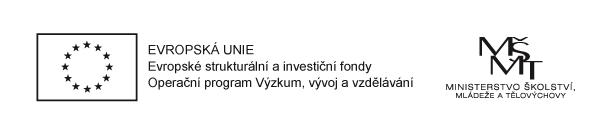 Smlouva o Administraci projektu v rámci „výzvy č. 22 – OP VVV - Šablony pro MŠ a ZŠ I“Poskytovatel službyTop Priority, s.r.o.se sídlem: IČ: 01618962DIČ: CZ01618962jednající Vojtěchem Sýsem, jednatelem společnostizapsaná v Obchodním rejstříku; Spisová značka: C 209237 vedená u Městského soudu v PrazePříjemce službyOrganizace: Základní škola UNESCO, Uherské Hradiště, Komenského náměstí 350, příspěvková organizacese sídlem: IČ: 70436070Jednající osoba: Mgr. Jan Vorba, ředitel školykontaktní osoba (jméno + kontakt) Mgr. Jan Vorba, e-mail:(dále jen „Příjemce“)I. Předmět službyPředmětem této služby je poskytnutí pomoci při realizaci projektů v rámci výzvy č. 22 – OP VVV - Šablony pro MŠ a ZŠ I, která bude vyhlášená Ministerstvem školství, mládeže a tělovýchovy ČR (MŠMT).Poskytovatel se zavazuje poskytnout příjemci tyto služby:Administrovat proces vykazování všech potřebných výstupů během doby trvání projektu příjemce (až do okamžiku odevzdání a schválení závěrečné monitorovací zprávy)pravidelné konzultace průběhu projektu a metodická doporučení ze strany poskytovatele v místě sídla příjemcezpracování a předkládání monitorovacích zprávuchovávání dokladů o dosažení monitorovacích indikátorů a cílů projektuzpracování a předkládání žádostí o platbuorganizování výběrových řízení (budou-li potřeba)zajišťování publicity projektu a dodržování pravidel publicity (loga na vzdělávacích materiálech a na zakoupeném zařízení, informování účastníků projektu, webové stránky projektu apod.)vyjednání změn v projektu (budou-li potřeba)II. OdměnaSlužby uvedené v odstavci I. v bodě 2/ bude poskytovatel příjemci poskytovat ode dne zahájení projektu do dne řádného ukončení projektu. Příjemce se za tyto služby zavazuje uhradit poskytovateli odměnu 6 % z celkové částky způsobilých nákladů projektu školy. Uvedené částka je bez DPH. K odměně bude připočítána DPH v aktuální zákonné výši.Odměna bude splatná ve splátkách, vždy v závislosti na skutečně provedené práci poskytovatele a po obdržení finančních prostředků týkajících se projektu na účet příjemce. Jednotlivé splátky budou vyplaceny na základě daňového dokladu (faktury) vystaveného poskytovatelem.Výše každé jednotlivé splátky bude úměrná výši obdržených financí na účet příjemce v rámci daného projektu“. (Tedy např.: v okamžiku kdy příjemce obdrží na svůj účet 50% financí z celkové částky způsobilých nákladů projektu, vystaví poskytovatel fakturu na 50% z jeho celkové odměny.)III. Odpovědnost poskytovatelePoskytovatel přebírá odpovědnost za nesrovnalosti či chyby vzniklé v důsledku jeho činnosti.Poskytovatel se zavazuje uhradit škodu vzniklou příjemci na základě chybného jednání poskytovatele.IV. Ukončení smlouvyPoskytovatel má právo odstoupit od smlouvy v případě, že příjemce je v prodlení s úhradou faktury delším než 15 pracovních dní od splatnosti faktury.Příjemce má právo odstoupit od smlouvy, pokud Poskytovatel neplní řádně a včas své povinnosti vyplývající pro něj z této smlouvy, tj. zejména, neobdrží-li Příjemce finanční prostředky týkající se projektu. V jiných případech je pak Příjemce povinen Poskytovatele písemně upozornit na nespokojenost s kvalitou poskytovaných služeb a poskytnout Poskytovateli přiměřený čas na nápravu. Pokud k nápravě nedojde je Příjemce oprávněn od smlouvy odstoupit.Poskytovatel i Příjemce jsou oprávněni vypovědět smlouvu i bez uvedení důvodu po uhrazení kompenzace ve výši 30% z celkové odměny uvedené v odstavci II. této smlouvy.V. Obecná ustanoveníDoplňky a změny této smlouvy musí být učiněny písemně formou vzestupně číslovaných dodatků a podepsány oběma smluvními stranami.Tato Smlouva je vyhotovena ve dvou stejnopisech s platností originálu, po jednom pro každou ze smluvních stran.Tato Smlouva je uzavírána na základě pravé a svobodné vůle smluvních stran, určitě a srozumitelně, nikoliv v tísni.V Uherském Hradišti dne 24. června 2016		           V ………….. dne ………………………………………………………			.............………………………………Příjemce						Poskytovatel